LIST OF COUNTRIES WITH STUDENTS TRAINED AT IFINoCountriesFlagsNoCountriesFlags1Republic of Niger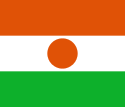 10Republic of Burundi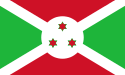 2Republic of Haiti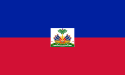 11Republic of Côte d’Ivoire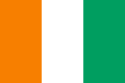 3Togolese Republic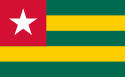 12Republic of Mali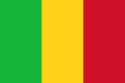 4Republic of Guinea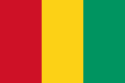 13Republic of Cameroon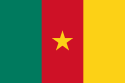 5Central African Republic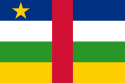 14Republic of Madagascar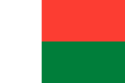 6Republic of the Congo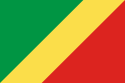 15Republic of Benin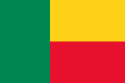 7Democratic Republic of the Congo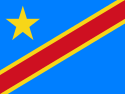 16Republic of Chad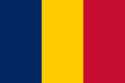 8Burkina Faso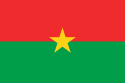 17Socialist Republic of Vietnam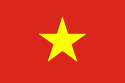 9Republic of Senegal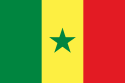 18People's Republic of China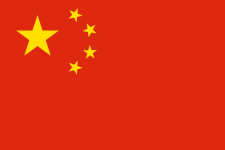 19Cambodia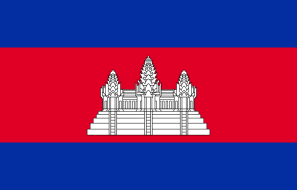 20Laos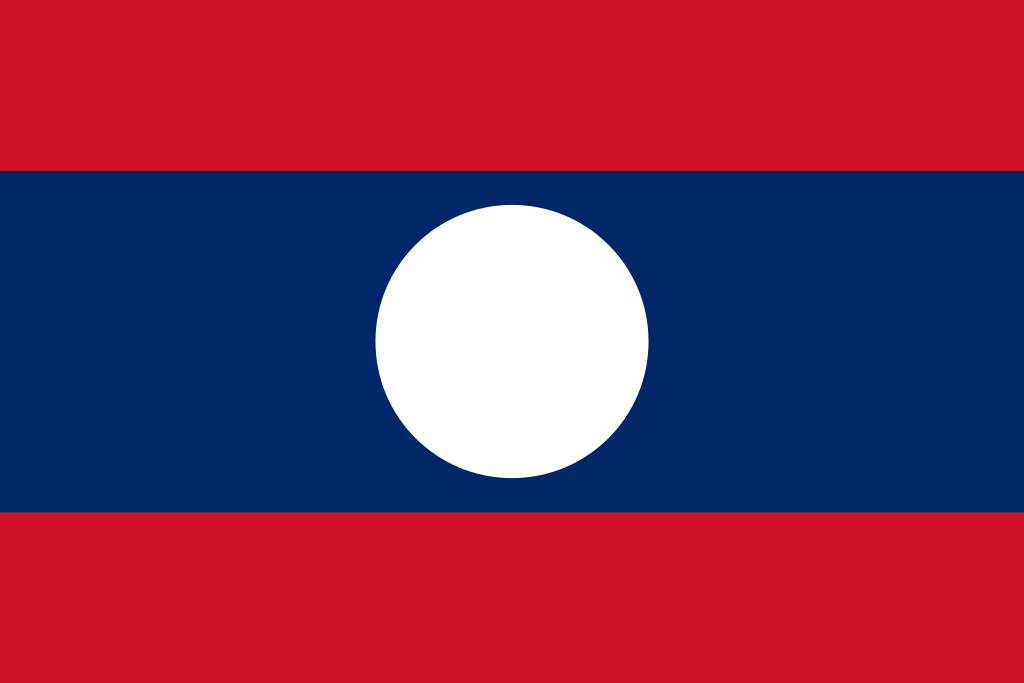 21Thailand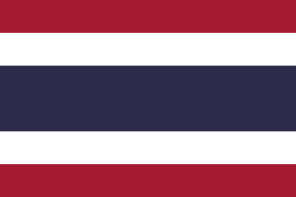 